Тип урока: вхождение в тему. Тема урока: «Периметр многоугольника»Цель: Создание условий для формирования представления о периметре многоугольника, умения его вычислятьЗадачи: - систематизировать геометрические знания обучающихся;- совершенствовать вычислительные умения обучающихся;- формировать метапредметные умения (формулировать или принимать цель, выделять проблему, планировать свои действия, контролировать и оценивать результат своей работы, осознанно строить речевое высказывание в соответствии с задачами коммуникации, излагать своё мнение, выражать свои мысли)- создать условия для развития универсальных учебных действий:• Личностных – развитие познавательных интересов, учебной мотивации, толерантности отношений; умения ориентироваться в нравственном содержании и смысле поступков; умение проводить самооценку на основе критерия успешности учебной деятельности.:• Познавательных – умение ориентироваться в своей системе знаний: отличать новое от уже известного с помощью учителя; добывать новые знания: находить ответы на вопросы, используя учебник, свой жизненный опыт и информацию, полученную на уроке• Регулятивных – умение определять и формулировать цель на уроке с помощью учителя; проговаривать последовательность действий на уроке; работать по коллективно составленному плану; оценивать правильность выполнения действия на уровне адекватной ретроспективной оценки; планировать своё действие в соответствии с поставленной задачей; вносить необходимые коррективы в действие после его завершения на основе его оценки и учёта характера сделанных ошибок; высказывать своё предположение.• Коммуникативных – умение оформлять свои мысли в устной форме; умение выслушивать разные точи зрения и приходить к единому мнению, учиться работать в группе и в парах.- развития мышления учащихся (умения анализировать, делать выводы),-способствовать развитию математической речи и интереса к математике как учебному предмету.Здоровьесберегающие: сохранять здоровье детей путём чередования различных видов деятельности, создание комфортной и доверительной атмосферы в классе.Планируемые результаты: учащиеся должны знать, что такое периметр многоугольника и как его находить, расширение знаний о геометрическом материале, повышение активности учащихся на уроке, улучшение результатов обучения, использование учащимися приобретённых знаний и умений в практической деятельности и повседневной жизни, обогащение словарного запаса.Методы работы: исследовательский, практический, наглядный, моделирования, проблемный, самостоятельная работа.Формы работы: индивидуальная, групповая, фронтальная, парнаяПедагогические технологии:-технология деятельностного подхода- проблемное обучение- игроваяОборудование:Для учителя: учебник Математика для 2 класса, компьютер, мультимедиа.Для учеников: на столах у детей лежат салфетки, и все необходимые предметы для урока математики. Предварительная подготовка к уроку (по календарно-тематическому планированию урок выпадает перед праздником «День матери»)На уроках технологии дети изготовили ко «Дню матери» салфетки из ткани. По проекту им осталось пришить кружево. 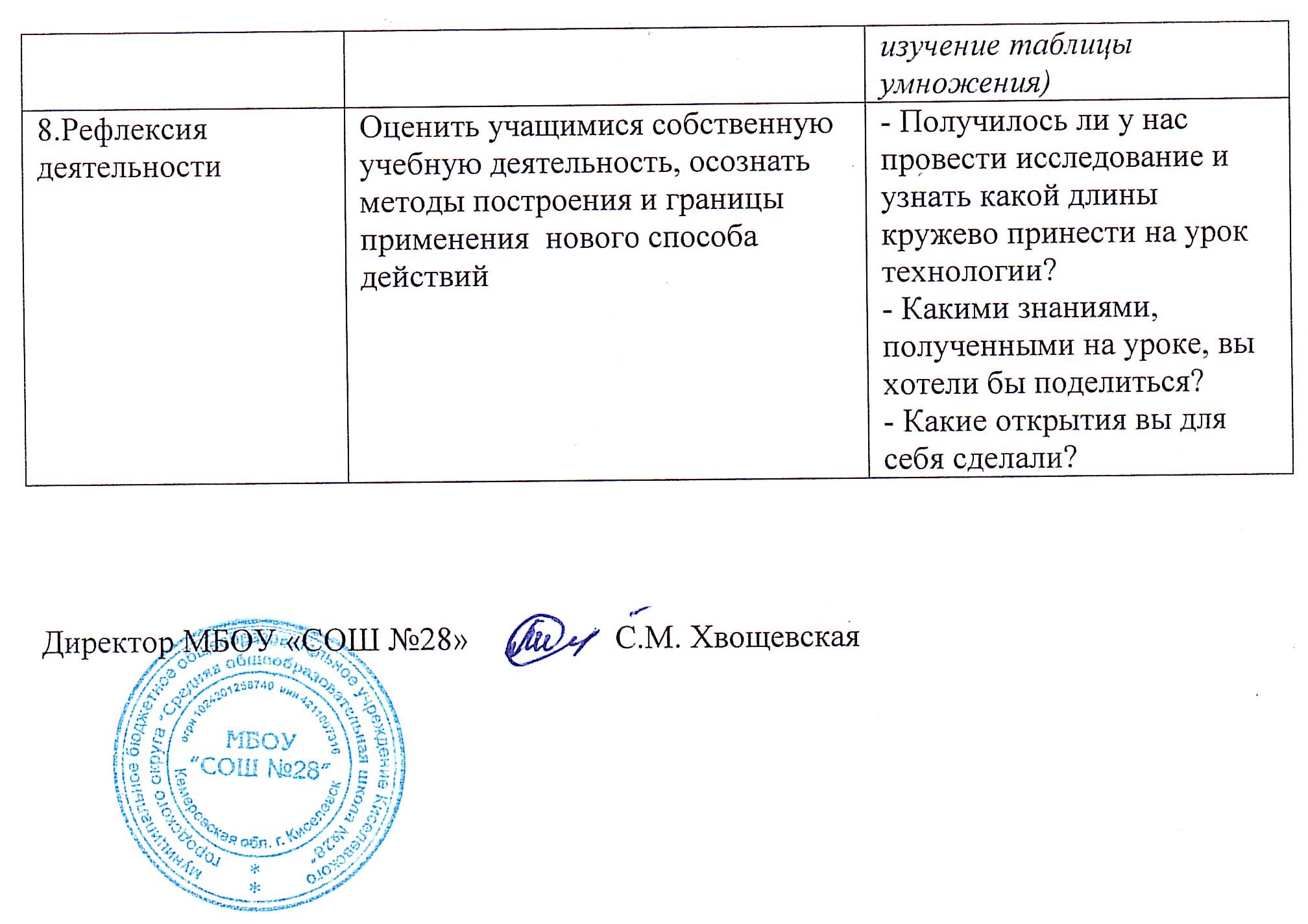 	Этапы урокаЦельЭффективные  методы, формы  и приёмы достижения цели1.Самоопределение к учебной деятельности (мотивация)Выработать на личностнозначимом уровне внутренней готовности выполнение нормативов учебной деятельности- Ребята, что необычного вы заметили? (урок математики, а на столах салфетки, которые шили на технологии).- А готовы ли салфетки, чтобы их можно было подарите маме? (нет, так как не пришито кружево).- Верно, на следующем уроке технологии, мы его будем пришивать, поэтому нам нужно его принести.2.Актуализация знаний и фиксирование затруднений в деятельностиПодготовить мышление учащихся  и организовать осознание ими внутренних потребностей к построению нового способа действий- Какой длины вы принесёте кружево? (затрудняются сказать).- Значит, нам необходимо точно знать длину, чтобы не купить мало и, не покупать лишнего.- А что можно сделать с данной проблемой в рамках урока математики? (ответы детей)- Как вы думаете, какие учебные задачи мы будем решать? (измерять, вычислять, узнавать новое, открывать знания, находить новые способы решения и.т.д.)- Тему урока мы сформулируем позже.3.Постановска учебной задачи.Поставить цель учебной деятельности  и на этой основе  выбрать способ и средства её  реализации.- Я предлагаю вам провести на уроке исследование и узнать, какой длины потребуется кружево. - Как вы думаете, что нам для этого потребуется? (ответы детей)- Предлагаю поработать в группах и вместе найти способ вычисления необходимой длины.4.Простановка проекта выхода из затруднения (открытия детьми нового знания)Построить новый способ действия и сформировать умение применять его  как при решении задачи, которая вызвала затруднение, так и при решении задания такого же типа.Дети проводят исследование в группах по 4 человека, обсуждают способы нахождения длины кружева. Учитель наблюдает за работой каждой группы, если необходимо, сотрудничает с учениками, но только по их просьбе.После того, как работа в группах завершена, идёт обсуждение способов нахождения длины кружева. Подводится итог.- Ребята, так как же вы узнали, какой длины кружево необходимо купить? (измерить длину сторон салфетки и сложить; делают записи в тетрадях и говорят ответ). - В математике нахождение суммы длин сторон многоугольника имеет своё название. Давайте узнаем какое. Откройте рабочую тетрадь, с. 31, № 6. (Дети составляют из букв на шариках слово - периметр).- Так какая тема нашего урока? - Ребята, так что же такое периметр?  - Сравните, открытое вами знание, с правилом в учебнике с. 81. (делают вывод).- Предлагаю записать в дневник домашнее задание на урок технологии; периметр кружева- 64 см.5.Первоначальное закрепление  с проговариванием во внешней речи.Усвоить учащимися новый способ действия.1. Геометрический материал.- Посмотрите на экран, что вы видите? (геометрические фигуры)- Разделите все фигуры на две группы.  (1 группа – окружность, круг; 2 группа – треугольник, четырёхугольник, шестиугольник)- Как одним словом можно назвать четырёхугольник, треугольник и шестиугольник? (многоугольники)- А окружность и круг можно назвать многоугольниками?- Почему нельзя? (нет углов, вершин)- У каких геометрических фигур мы можем вычислить периметр? (у фигур 2 группы)- Почему не можем у фигур 1 группы? (нет сторон)- Сейчас вам предстоит работа в парах. Нужно будет вычислить периметр данных многоугольников (учебник с 82, № 6).- Как вычислить периметр многоугольника? ПРАВИЛО- Если в процессе работы возникнут трудности, используйте «Светофорик».(работают в парах, при возникновении трудностей поднимают сигнал «Светофорика», учитель оказывает помощь)Как только одна из пар закончит работу, учитель просит их записать вычисления за доской.- Расскажите о полученном результате. (идёт обсуждение)- Сравните свою работу с работой ребят на доске, оцените работу с помощью сигнала «Светофорика». 6.Самостоятельная работа с самопроверкой по эталону.Формирование адекватной самооценки и самоконтроля.Интериоризировать (т.е пропустить через себя и отдать как собственный опыт) учащимся новый способ действия и  провести рефлексию(коллективно или индивидуально) достижения цели пробного учебного действия.- Назовите 4 составляющих задачи? Условие. Вопрос. Решение. Ответ.Что такое решение задачи? (математическое выражение, пример) - Что же нужно уметь человеку для того, чтобы быстро и без ошибок решать задачи?  (уметь решать примеры)Самостоятельно решают задачу: учебник, с. 82, № 4Учитель наблюдает за выполнением задания, оказывает помощь, если необходимо, по сигналу «Светофорика» проверяет работу учащихся, просит записать верное решение.Просит сравнить свои записи с эталоном на доске и провести самооценку выполнения. («+», «-»)  7.Включение в систему знаний и повторенияВключить  новый способ действий в систему знаний  при этом  повторить и закрепить  ранее изученные способы  подготовки к изучению следующих разделов. - Как называется четырёхугольник, у которого все стороны равны? (квадрат)- Вычислите периметр четырёхугольника, длина стороны которого равна 5 см.ПРАВИЛО(дети проводят вычисления, учитель просит сделать запись на доске) 5+ 5 + 5 + 5 =20(см)- Как по-другому можно выполнить вычисление? 5 ∙ 4 = 20 (см)  Почему? (по программе дети уже с 1 класса знают, что сложение одинаковых слагаемых – это умножение, мотивация на изучение таблицы умножения)